SamlingStolarna och fyrkanten
UppvärmningKonboll i mittenPassningarPolska vändorMålvakterStor bredd och ingen fint  Vi kör från båda hållenNian ska komma med full fart och bara ta ett steg i satsningen och sedan flyga in bakom madrassen mot mål.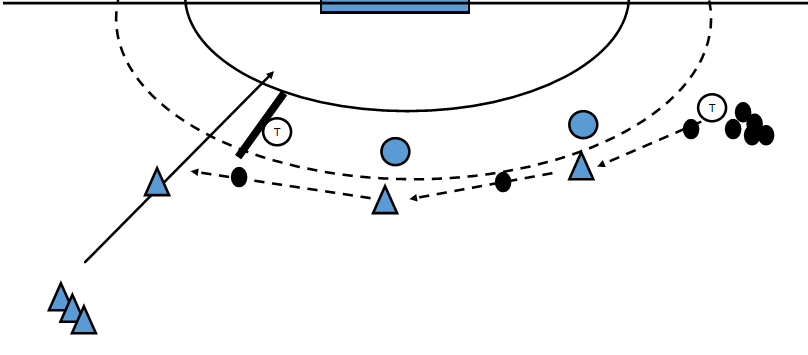 Det går att ställa en passiv etta i försvaret som tränger ihop satsningen lite.Fys/kontring eller annan ansträngande övning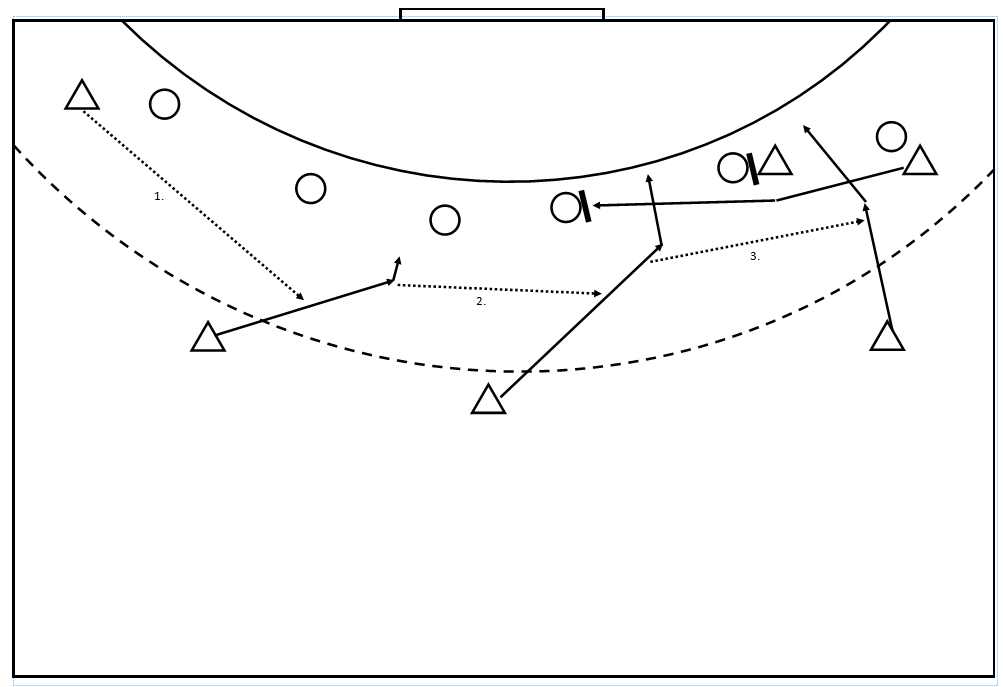 SpelMönster 1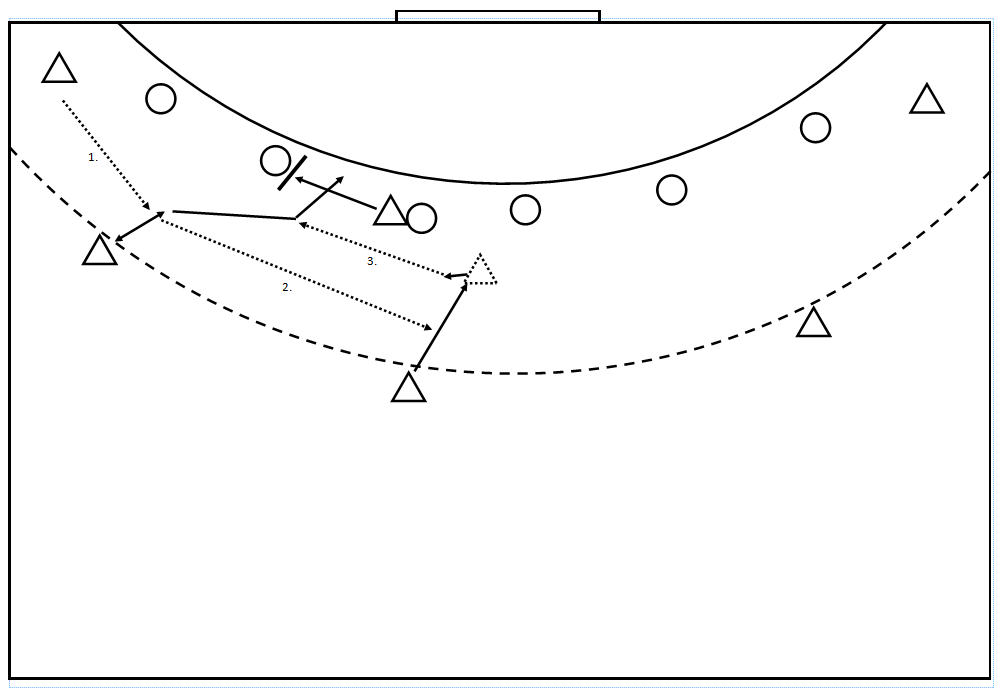 Mönster 2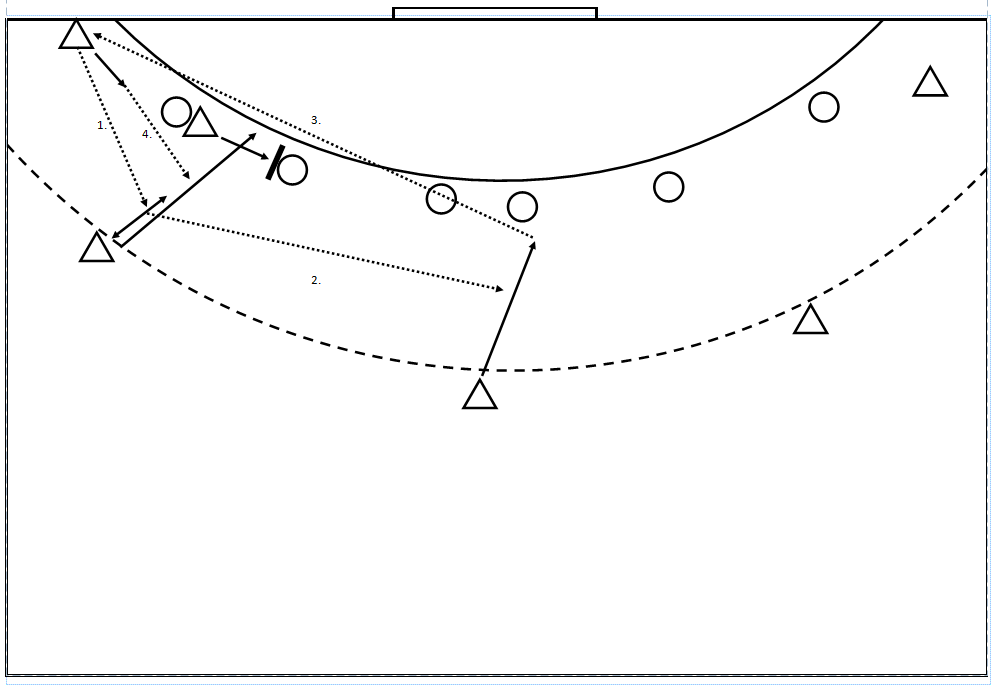 Mönster 3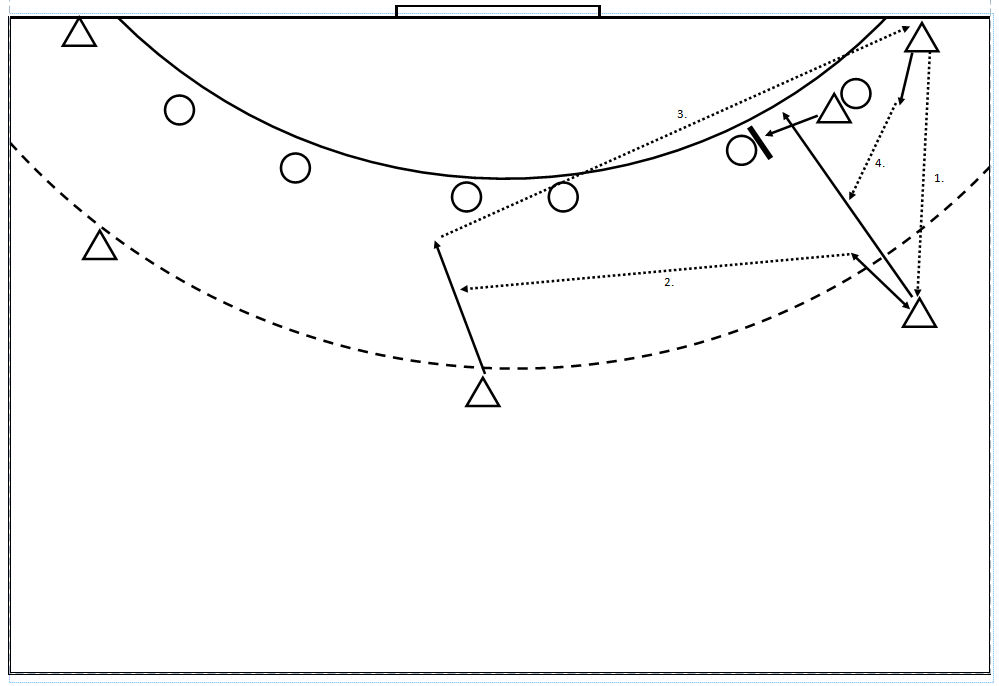 Mönster 4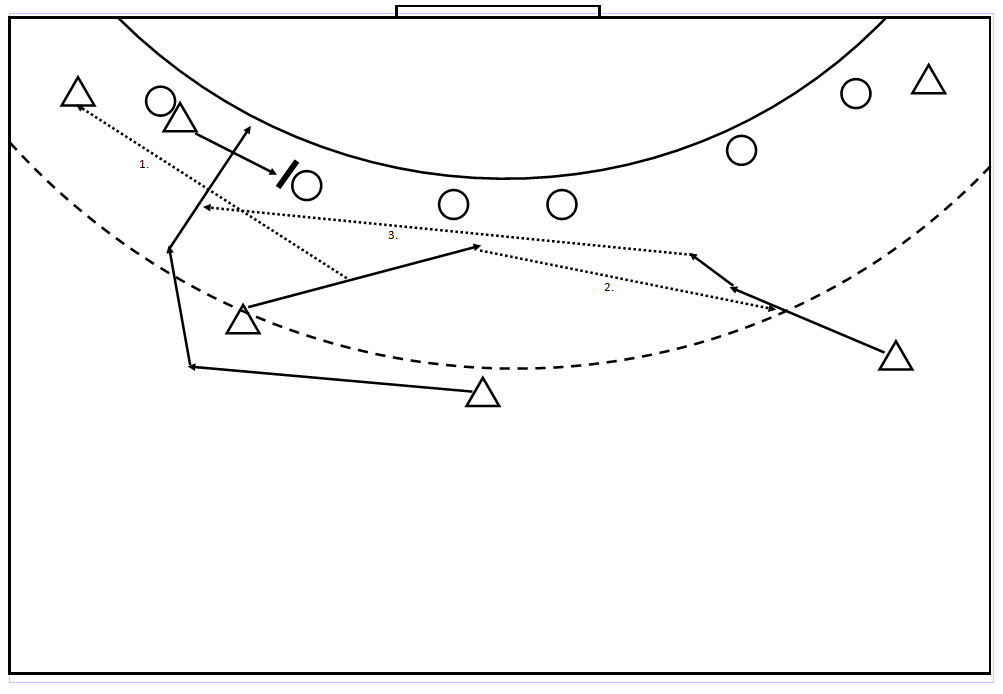 Mönster 5